Lesson 21: Multiply More DecimalsLet’s multiply decimals.Warm-up: Estimation Exploration: Central ParkCentral Park is a large park in Manhattan. It is about 3.85 kilometers long and 0.79 km wide. What is the area of Central Park?Record an estimate that is: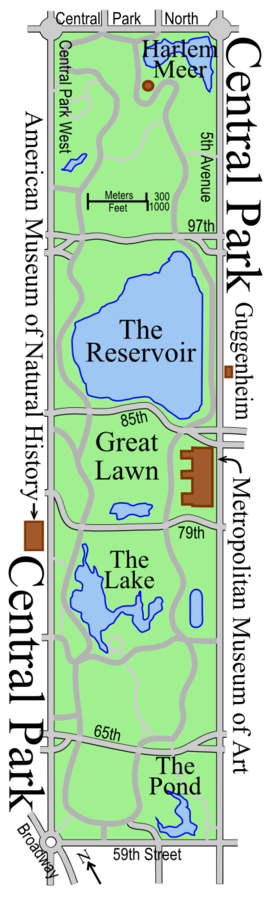 21.1: Multiply More DecimalsExplain or show why each pair of expressions is equivalent. and  and  and Find the value of the products in the previous problem.21.2: Choose Your StrategyFind the value of each product.Section SummarySection SummaryIn this section, we learned to use place value relationships to multiply a whole number and a decimal. For example,because 6 groups of 14 hundredths is  or 84 hundredths.We also found products like . We can use a diagram to see that this is  hundredths or .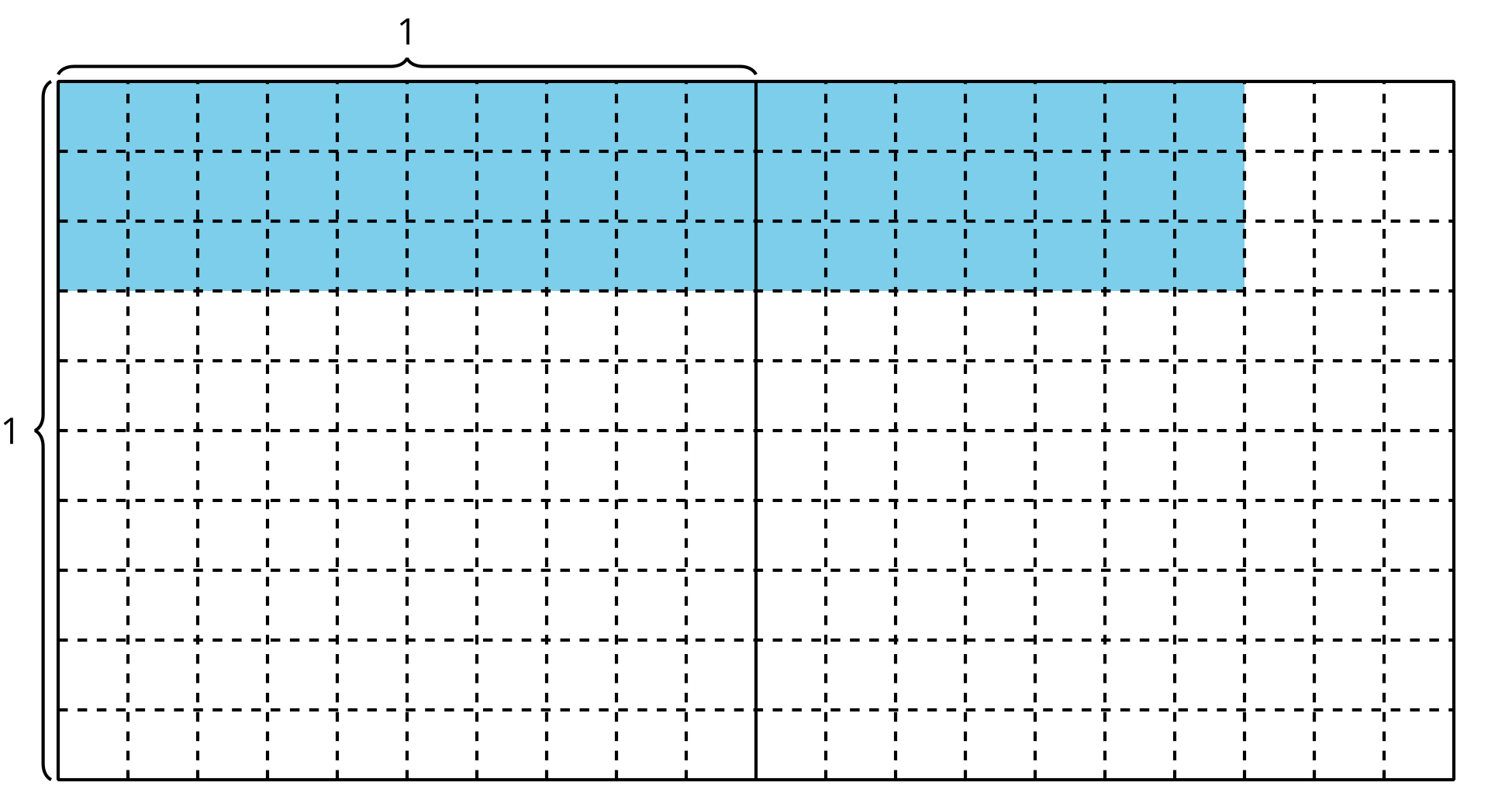 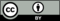 © CC BY 2021 Illustrative Mathematics®too lowabout righttoo high